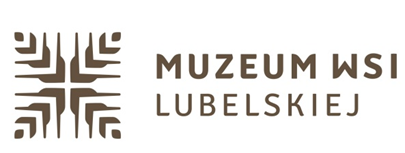 POMOCNICZE PYTANIAZależy nam by nagrania, które do nas trafią dawały nam jak najwięcej informacji o lubelskiej pielgrzymce Jana Pawła II. O jej uczestnikach, atmosferze towarzyszącej tamtemu dniu, przygotowaniach, a także temu, co wniosła do codzienności pielgrzymów. Dlatego przedstawiamy zestaw pytań, który być może ułatwi rozmowę z osobami, których opowieści będą nagrywane. Zachęcamy do zapoznania się z nimi, a także do korzystania z nich podczas wydobywania i utrwalania wspomnień.Na początku nagrania powinny być podane dane biograficzne świadka historii mówionej:Imię i nazwisko (w przypadku kobiet także nazwisko panieńskie)Datę i miejsce urodzeniaMiejsce zamieszkania i do jakiej parafii należała w 1987 r.Stan cywilny, zawód itp. Na dzień 9 czerwca 1987 r.Zapytajcie babcię, dziadka, rodziców czy inne osoby, które były 9 czerwca 1987 r. na lubelskich Czubach:Jak trafiłeś na spotkanie z papieżem? Dlaczego zdecydowałeś się wziąć udział w tym spotkaniu? Czy były wejściówki? Skąd miałeś wejściówkę? Czy łatwo ją było dostać? Z kim wybrałeś się na to spotkanie – rodziną, przyjaciółmi, wyjazd z parafii, z kolegami z zakładu pracy? Skąd wyjeżdżaliście – z jakiej miejscowości? Jakim środkiem transportu? Jak przebiegał wyjazd i przygotowania do niego? Czy przygotowywaliście się jakoś szczególnie na to wydarzenie? Jakie było nastawienie przed pielgrzymką?Co pamiętasz z tego wydarzenia? Jak dotarliście po przyjeździe do Lublina na miejsce sprawowania mszy? Jak zapamiętałeś miejsce, gdzie odbyło się spotkanie z papieżem? Co ci najbardziej utkwiło w pamięci? Co wtedy czułeś? Co najbardziej cieszyło? Co najbardziej smuciło? Czy były jakieś trudności? Jak zachowywali się ludzie? Czy zapamiętałeś coś szczególnego z przebiegu mszy świętej? Czy pamiętasz o czym mówił wówczas papież?Jakie nastroje towarzyszyły bezpośrednio po zakończeniu spotkania z Janem Pawłem II? Jak wyglądał powrót do domu? Jaki był odzew wśród pielgrzymów? Jakie były reakcje osób, które zostały w domach? Czy były potem jakieś relacje w prasie, radiu, telewizji? Jak one się miały do twoich doświadczeń? Czy po latach byłeś w tamtym miejscu, gdzie na Czubach odbyło się spotkanie z Janem Pawłem II? Co wtedy myślałeś? Co czułeś? Czy obudziło to w tobie jakieś zapomniane wspomnienia?